
                                 Province of the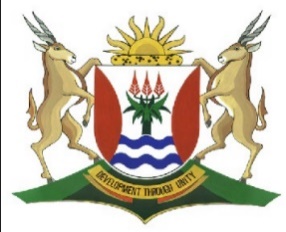 EASTERN CAPEEDUCATIONDIRECTORATE SENIOR CURRICULUM MANAGEMENT (SEN-FET)TUIS-ONDERIG SELFSTUDIE NOTAS EN AKTIWITEITE:VAKREKENINGKUNDEREKENINGKUNDEGRAADGRAAD11DATUMONDERWERPOntleding en vertolking van finansiële state: Vaslegging Graad 10 en 11Ontleding en vertolking van finansiële state: Vaslegging Graad 10 en 11Ontleding en vertolking van finansiële state: Vaslegging Graad 10 en 11Ontleding en vertolking van finansiële state: Vaslegging Graad 10 en 11Ontleding en vertolking van finansiële state: Vaslegging Graad 10 en 11Ontleding en vertolking van finansiële state: Vaslegging Graad 10 en 11Kwartaal2Week7TYD TOEKENNINGTYD TOEKENNINGEen weekEen weekIINSTRUKSIESSien vereistes per aktiwiteitSien vereistes per aktiwiteitSien vereistes per aktiwiteitHULPBRONNEGERUIK JOU HANDBOEK(E) EN VORIGE AKTIWITEITEGERUIK JOU HANDBOEK(E) EN VORIGE AKTIWITEITEGERUIK JOU HANDBOEK(E) EN VORIGE AKTIWITEITEGERUIK JOU HANDBOEK(E) EN VORIGE AKTIWITEITEGERUIK JOU HANDBOEK(E) EN VORIGE AKTIWITEITEGERUIK JOU HANDBOEK(E) EN VORIGE AKTIWITEITEGERUIK JOU HANDBOEK(E) EN VORIGE AKTIWITEITEGERUIK JOU HANDBOEK(E) EN VORIGE AKTIWITEITEGERUIK JOU HANDBOEK(E) EN VORIGE AKTIWITEITEGERUIK JOU HANDBOEK(E) EN VORIGE AKTIWITEITEWENKE OM VRAE TE BEANTWOORDWENKE OM VRAE TE BEANTWOORDWENKE OM VRAE TE BEANTWOORDWENKE OM VRAE TE BEANTWOORDWENKE OM VRAE TE BEANTWOORDSoms sal die vraag nie die finansiële aanwyser spesifiseer wat jy moet bereken nie, dit sal byvoorbeeld vereis dat jy kommentaar lewer oor die likiditeit / winsgewendheid ens. van die onderneming.Soms sal die vraag nie die finansiële aanwyser spesifiseer wat jy moet bereken nie, dit sal byvoorbeeld vereis dat jy kommentaar lewer oor die likiditeit / winsgewendheid ens. van die onderneming.Soms sal die vraag nie die finansiële aanwyser spesifiseer wat jy moet bereken nie, dit sal byvoorbeeld vereis dat jy kommentaar lewer oor die likiditeit / winsgewendheid ens. van die onderneming.Soms sal die vraag nie die finansiële aanwyser spesifiseer wat jy moet bereken nie, dit sal byvoorbeeld vereis dat jy kommentaar lewer oor die likiditeit / winsgewendheid ens. van die onderneming.Soms sal die vraag nie die finansiële aanwyser spesifiseer wat jy moet bereken nie, dit sal byvoorbeeld vereis dat jy kommentaar lewer oor die likiditeit / winsgewendheid ens. van die onderneming.Stappe om te volg:Stappe om te volg:Stappe om te volg:Stappe om te volg:Stappe om te volg:1.Identifiseer die toepaslike finansiële aanwysers wat by die spesifieke kategorie pas.Identifiseer die toepaslike finansiële aanwysers wat by die spesifieke kategorie pas.Identifiseer die toepaslike finansiële aanwysers wat by die spesifieke kategorie pas.Identifiseer die toepaslike finansiële aanwysers wat by die spesifieke kategorie pas.2.As die verhouding of finansiële aanwyser nie gegee word nie, bereken dit volgens die toepaslike formule. (Let daarop dat alhoewel u die formuleblad in die eksamen kry, is dit belangrik dat u die formule ken).As die verhouding of finansiële aanwyser nie gegee word nie, bereken dit volgens die toepaslike formule. (Let daarop dat alhoewel u die formuleblad in die eksamen kry, is dit belangrik dat u die formule ken).As die verhouding of finansiële aanwyser nie gegee word nie, bereken dit volgens die toepaslike formule. (Let daarop dat alhoewel u die formuleblad in die eksamen kry, is dit belangrik dat u die formule ken).As die verhouding of finansiële aanwyser nie gegee word nie, bereken dit volgens die toepaslike formule. (Let daarop dat alhoewel u die formuleblad in die eksamen kry, is dit belangrik dat u die formule ken).3.Weet waar om inligting te kry wat gebruik kan word tydens die berekening.Weet waar om inligting te kry wat gebruik kan word tydens die berekening.Weet waar om inligting te kry wat gebruik kan word tydens die berekening.Weet waar om inligting te kry wat gebruik kan word tydens die berekening.4.Vergelyk u resultate met die vorige jaar van dieselfde onderneming / ander ondernemings in dieselfde industrie / teikens wat deur die onderneming gestel is.Vergelyk u resultate met die vorige jaar van dieselfde onderneming / ander ondernemings in dieselfde industrie / teikens wat deur die onderneming gestel is.Vergelyk u resultate met die vorige jaar van dieselfde onderneming / ander ondernemings in dieselfde industrie / teikens wat deur die onderneming gestel is.Vergelyk u resultate met die vorige jaar van dieselfde onderneming / ander ondernemings in dieselfde industrie / teikens wat deur die onderneming gestel is.5.Lewer kommentaar op jou bevindings deur kort bondige stellings te maak.Lewer kommentaar op jou bevindings deur kort bondige stellings te maak.Lewer kommentaar op jou bevindings deur kort bondige stellings te maak.Lewer kommentaar op jou bevindings deur kort bondige stellings te maak.AKTIWITEIT 1                                                                     AKTIWITEIT 1                                                                     AKTIWITEIT 1                                                                     AKTIWITEIT 1                                                                     AKTIWITEIT 1                                                                     AKTIWITEIT 1                                                                     Jy word van inligting voorsien uit die rekords van Zwelethemba Handelaars (vennote Zweli en Themba) vir die boekjaar geëindig 30 April 2019.Jy word van inligting voorsien uit die rekords van Zwelethemba Handelaars (vennote Zweli en Themba) vir die boekjaar geëindig 30 April 2019.Jy word van inligting voorsien uit die rekords van Zwelethemba Handelaars (vennote Zweli en Themba) vir die boekjaar geëindig 30 April 2019.Jy word van inligting voorsien uit die rekords van Zwelethemba Handelaars (vennote Zweli en Themba) vir die boekjaar geëindig 30 April 2019.Jy word van inligting voorsien uit die rekords van Zwelethemba Handelaars (vennote Zweli en Themba) vir die boekjaar geëindig 30 April 2019.Jy word van inligting voorsien uit die rekords van Zwelethemba Handelaars (vennote Zweli en Themba) vir die boekjaar geëindig 30 April 2019.GEVRA:GEVRA:GEVRA:GEVRA:1.1.1.1.Bereken die volgende:Bereken die volgende:1.1.1Persentasie winsopslag1.1.2Persentasie bedryfsuitgawes op verkope1.1.3Totale verdienste van Zweli1.1.4Die persentasie opbrengs verdien deur Themba1.1.5Die skuldekwiteitsverhouding vir 20191.21.2Lewer kommentaar op die likiditeit van die onderneming. Haal TWEE finansiële aanwysers (met syfers) aan in jou antwoord.Lewer kommentaar op die likiditeit van die onderneming. Haal TWEE finansiële aanwysers (met syfers) aan in jou antwoord.1.31.3Was die vennote geregverdig om die lening te verhoog? Verduidelik. Haal TWEE finansiële aanwysers, met syfers, in jou verduideliking aan.Was die vennote geregverdig om die lening te verhoog? Verduidelik. Haal TWEE finansiële aanwysers, met syfers, in jou verduideliking aan.1.41.4Zweli is nie tevrede met sy opbrengs op belegging nie. Verduidelik waarom jy dink dat hy so voel. Haal syfers aan.Zweli is nie tevrede met sy opbrengs op belegging nie. Verduidelik waarom jy dink dat hy so voel. Haal syfers aan.INLIGTING:INLIGTING:INLIGTING:INLIGTING:A.A.UITTREKSEL VAN DIE INKOMSTESTAAT OP 30 APRIL 2019:UITTREKSEL VAN DIE INKOMSTESTAAT OP 30 APRIL 2019:B.B.UITTREKSEL VAN DIE VENNOTE SE PRIVAATREKENINGE OP 30 APRIL 2019:UITTREKSEL VAN DIE VENNOTE SE PRIVAATREKENINGE OP 30 APRIL 2019:C.C.UITTREKSEL VAN BALANSSTAAT OP 30 APRIL:UITTREKSEL VAN BALANSSTAAT OP 30 APRIL:D.D.BESONDERHEDE VAN VENNOTE SE EKWITEIT OP 30 APRIL:BESONDERHEDE VAN VENNOTE SE EKWITEIT OP 30 APRIL:E.E.FINANSIËLE AANWYSERS OP 30 APRIL:FINANSIËLE AANWYSERS OP 30 APRIL:AKTIWITEIT 2                                                                   AKTIWITEIT 2                                                                   AKTIWITEIT 2                                                                   AKTIWITEIT 2                                                                   GEVRA:GEVRA:GEVRA:Bereken en lewer kommentaar op die volgende finansiële aanwysers vir 2020:Bereken en lewer kommentaar op die volgende finansiële aanwysers vir 2020:Bereken en lewer kommentaar op die volgende finansiële aanwysers vir 2020:2.1Bereken die volgende finansiële aanwysers op 30 June 2019:Bereken die volgende finansiële aanwysers op 30 June 2019:2.1.1Vuurproefverhouding2.1.2Skuld / Ekwiteitsverhouding2.1.3Persentasie opbrengs op gemiddelde ekwiteit van vennote2.2Die vennote is bly dat die likiditeit van die vennootskap verbeter het. Haal DRIE finansiële aanwysers aan om hul stelling te staaf.Die vennote is bly dat die likiditeit van die vennootskap verbeter het. Haal DRIE finansiële aanwysers aan om hul stelling te staaf.2.3Die vennote het besluit om die lening gedurende die huidige boekjaar te verhoog. Haal TWEE finansiële aanwysers aan wat relevant is vir hul besluit. Verduidelik waarom dit 'n wyse besluit was of nie.Die vennote het besluit om die lening gedurende die huidige boekjaar te verhoog. Haal TWEE finansiële aanwysers aan wat relevant is vir hul besluit. Verduidelik waarom dit 'n wyse besluit was of nie.2.4Moet die vennote tevrede wees met die persentasie opbrengs op die gemiddelde ekwiteit van die vennote? Noem TWEE punte om u antwoord te staaf.Moet die vennote tevrede wees met die persentasie opbrengs op die gemiddelde ekwiteit van die vennote? Noem TWEE punte om u antwoord te staaf.INLIGTING:INLIGTING:INLIGTING:A.Die nettowins vir die jaar beloop. R920 250.Die nettowins vir die jaar beloop. R920 250.B.UITTREKSEL VAN DIE BALANSSTAAT OP ON 30 JUNIE:UITTREKSEL VAN DIE BALANSSTAAT OP ON 30 JUNIE:C.FINANSIËLE AANWYSERS OP 30 JUNE:FINANSIËLE AANWYSERS OP 30 JUNE:AKTIWITEIT 3                                                                    AKTIWITEIT 3                                                                    AKTIWITEIT 3                                                                    AKTIWITEIT 3                                                                    Jy word voorsien van inligting van Kei Curios, 'n onderneming wat besit word deur Nkosi Tshabalala en Zama Mfeya. Hierdie besigheid verkoop verskillende kunsvlytartikels, soos geweefde matte en juweliersware aan krale wat deur die plaaslike gemeenskap gemaak word, aan toeriste wat die omgewing besoek. ROND AL DIE ANTWOORDE TOT EEN DESIMALE PLEK, WAAR NODIG.Jy word voorsien van inligting van Kei Curios, 'n onderneming wat besit word deur Nkosi Tshabalala en Zama Mfeya. Hierdie besigheid verkoop verskillende kunsvlytartikels, soos geweefde matte en juweliersware aan krale wat deur die plaaslike gemeenskap gemaak word, aan toeriste wat die omgewing besoek. ROND AL DIE ANTWOORDE TOT EEN DESIMALE PLEK, WAAR NODIG.Jy word voorsien van inligting van Kei Curios, 'n onderneming wat besit word deur Nkosi Tshabalala en Zama Mfeya. Hierdie besigheid verkoop verskillende kunsvlytartikels, soos geweefde matte en juweliersware aan krale wat deur die plaaslike gemeenskap gemaak word, aan toeriste wat die omgewing besoek. ROND AL DIE ANTWOORDE TOT EEN DESIMALE PLEK, WAAR NODIG.Jy word voorsien van inligting van Kei Curios, 'n onderneming wat besit word deur Nkosi Tshabalala en Zama Mfeya. Hierdie besigheid verkoop verskillende kunsvlytartikels, soos geweefde matte en juweliersware aan krale wat deur die plaaslike gemeenskap gemaak word, aan toeriste wat die omgewing besoek. ROND AL DIE ANTWOORDE TOT EEN DESIMALE PLEK, WAAR NODIG.GEVRA:GEVRA:GEVRA:3.1Bereken die netto wins vir die jaar deur die Verdelingsrekening op te stel.Bereken die netto wins vir die jaar deur die Verdelingsrekening op te stel.3.2Bereken die winsopslagpersentasie wat deur Kei Curios behaal is.Bereken die winsopslagpersentasie wat deur Kei Curios behaal is.3.3Is jy van mening dat Tshabalala en Mfeya eties is om so 'n groot inkomste te verdien, terwyl die lede van die gemeenskap baie min betaal word vir die kunswerke wat hulle aan die winkel lewer? Gee TWEE redes vir u antwoord.Is jy van mening dat Tshabalala en Mfeya eties is om so 'n groot inkomste te verdien, terwyl die lede van die gemeenskap baie min betaal word vir die kunswerke wat hulle aan die winkel lewer? Gee TWEE redes vir u antwoord.3.4Is die besigheid solvent? Doen die nodige berekening en verduidelik jou besluit.Is die besigheid solvent? Doen die nodige berekening en verduidelik jou besluit.3.5Bereken die volgende:Bereken die volgende:3.5.1Die ekwiteit van vennote op 29 Februarie 2020.3.5.2Die opbrengs op die gemiddelde ekwiteit vir die onderneming vir 2020.3.5.3Die rentekoers op die verbandlening.3.6Lewer kommentaar op die besigheids se opbrengs en hefboomfinansiering vir 2020. Haal syfers aan om jou antwoord te staaf.Lewer kommentaar op die besigheids se opbrengs en hefboomfinansiering vir 2020. Haal syfers aan om jou antwoord te staaf.INLIGTING:INLIGTING:INLIGTING:A.UITTREKSELVAN DIE INKOMSTESTAAT VIR DIE JAAR GEËINDIG 29 FEBRUARIE 2020UITTREKSELVAN DIE INKOMSTESTAAT VIR DIE JAAR GEËINDIG 29 FEBRUARIE 2020B.UITTREKSEL VAN DIE BALANSSTAAT OP 29 FEBRUARIE 2020:UITTREKSEL VAN DIE BALANSSTAAT OP 29 FEBRUARIE 2020:C.ADDISIONELE INLIGTING:ADDISIONELE INLIGTING:Die Privaatrekening van elke vennoot is met R68 606 gedebiteer by die berekening van die verskuldigde bedrag vir sekondêre verdeling.Die Privaatrekening van elke vennoot is met R68 606 gedebiteer by die berekening van die verskuldigde bedrag vir sekondêre verdeling.• Die Ekwiteit van vennote op 28 Februarie 2019 was R1 442 493.• Die Ekwiteit van vennote op 28 Februarie 2019 was R1 442 493.• Die opbrengs wat op die gemiddelde ekwiteit verdien is, was in 2019 13,5%.• Die opbrengs wat op die gemiddelde ekwiteit verdien is, was in 2019 13,5%.AKTIWITEIT 4                                                                   AKTIWITEIT 4                                                                   AKTIWITEIT 4                                                                   AKTIWITEIT 4                                                                   Die inligting voorsien word, hou verband met ST Handelaars. Die onderneming is 'n vennootskap wat deur Sam en Tom besit word. Die boekjaar het op 29 Februarie 2020 geëindig.Die inligting voorsien word, hou verband met ST Handelaars. Die onderneming is 'n vennootskap wat deur Sam en Tom besit word. Die boekjaar het op 29 Februarie 2020 geëindig.Die inligting voorsien word, hou verband met ST Handelaars. Die onderneming is 'n vennootskap wat deur Sam en Tom besit word. Die boekjaar het op 29 Februarie 2020 geëindig.Die inligting voorsien word, hou verband met ST Handelaars. Die onderneming is 'n vennootskap wat deur Sam en Tom besit word. Die boekjaar het op 29 Februarie 2020 geëindig.GEVRA:GEVRA:GEVRA:4.1Voltooi die Privaatrekening-nota tot die Balansstaat. (Verwys na punt B)Voltooi die Privaatrekening-nota tot die Balansstaat. (Verwys na punt B)4.2Bereken die volgende finansiële aanwysers:Bereken die volgende finansiële aanwysers:4.2.1Skuld /Ekwiteitsverhouding4.2.2Vuurproefverhouding4.2.3Persentasie opbrengs verdien op die belegging van Sam.4.3Moet Sam tevrede wees met sy beleggingsopbrengs? Verduidelik en haal relevante syfers of finansiële aanwysers aan om u antwoord te staaf.Moet Sam tevrede wees met sy beleggingsopbrengs? Verduidelik en haal relevante syfers of finansiële aanwysers aan om u antwoord te staaf.4.4Tom was bekommerd dat die persentasie netto wins op verkope daal, hoewel die bedryfswins op verkope verbeter het. Gee hom 'n verduideliking. Haal toepaslike syfers aan in u verduideliking.Tom was bekommerd dat die persentasie netto wins op verkope daal, hoewel die bedryfswins op verkope verbeter het. Gee hom 'n verduideliking. Haal toepaslike syfers aan in u verduideliking.4.5Lewer kommentaar op die likiditeitsposisie van die onderneming. Haal TWEE finansiële aanwysers (met syfers) aan in jou antwoord.Lewer kommentaar op die likiditeitsposisie van die onderneming. Haal TWEE finansiële aanwysers (met syfers) aan in jou antwoord.4.6Sam wil die lening met 'n ekstra R150 000 verhoog om die bestaande geboue te verbeter. Watter raad sou jy vir hom gee? Jy moet na finansiële aanwysers en syfers verwys om jou advies te ondersteun.Sam wil die lening met 'n ekstra R150 000 verhoog om die bestaande geboue te verbeter. Watter raad sou jy vir hom gee? Jy moet na finansiële aanwysers en syfers verwys om jou advies te ondersteun.INLIGTING:INLIGTING:INLIGTING:A.UITTREKSEL VAN DIE BALANSSTAAT OP 28 FEBRUARIE 2019:UITTREKSEL VAN DIE BALANSSTAAT OP 28 FEBRUARIE 2019:B.VENNOTE SE VERDIENSTE EN ONTTREKKINGS:VENNOTE SE VERDIENSTE EN ONTTREKKINGS:Sam verdien 'n salaris van R122 400 per jaar. Tom verdien 5% meer as Sam.Sam verdien 'n salaris van R122 400 per jaar. Tom verdien 5% meer as Sam.Rente op kapitaal word bereken op 8% p.a. Tom se rente beloop R48 000. Let daarop dat Sam sy kapitaal op 1 Desember 2018 met R30 000 verhoog het. Dit is dienooreenkomstig aangeteken.Rente op kapitaal word bereken op 8% p.a. Tom se rente beloop R48 000. Let daarop dat Sam sy kapitaal op 1 Desember 2018 met R30 000 verhoog het. Dit is dienooreenkomstig aangeteken.Tom is geregtig op 'n produksiebonus gelykstaande aan 1,5% van die omset.Tom is geregtig op 'n produksiebonus gelykstaande aan 1,5% van die omset.Die oorblywende wins of verlies word tussen Sam en Tom gedeel in die verhouding 3: 2. Die oorblywende wins wat Tom verdien het, was R9 000 nadat alle aansuiwerings gedoen is.Die oorblywende wins of verlies word tussen Sam en Tom gedeel in die verhouding 3: 2. Die oorblywende wins wat Tom verdien het, was R9 000 nadat alle aansuiwerings gedoen is.Tom het ook 60% van sy totale verdienste vir hierdie boekjaar onttrek.Tom het ook 60% van sy totale verdienste vir hierdie boekjaar onttrek.Sam eindig met 'n kredietsaldo van R39 060 op sy privaatrekening.Sam eindig met 'n kredietsaldo van R39 060 op sy privaatrekening.C.DIE VOLGENDE FINANSIËLE AANWYSERS IS BEREKEN:DIE VOLGENDE FINANSIËLE AANWYSERS IS BEREKEN:AKTIWITEIT 5                                                                   AKTIWITEIT 5                                                                   AKTIWITEIT 5                                                                   AKTIWITEIT 5                                                                   Die inligting hieronder is verkry uit die finansiële state van Mthatha Handelaars. Die onderneming word deur twee vennote, Yonela en Yolisa, besit.Die inligting hieronder is verkry uit die finansiële state van Mthatha Handelaars. Die onderneming word deur twee vennote, Yonela en Yolisa, besit.Die inligting hieronder is verkry uit die finansiële state van Mthatha Handelaars. Die onderneming word deur twee vennote, Yonela en Yolisa, besit.Die inligting hieronder is verkry uit die finansiële state van Mthatha Handelaars. Die onderneming word deur twee vennote, Yonela en Yolisa, besit.GEVRA:GEVRA:GEVRA:5.1Bereken die ontbrekende bedrae op die tabel wat voorsien word. (aangedui deur A tot G)Bereken die ontbrekende bedrae op die tabel wat voorsien word. (aangedui deur A tot G)5.2Bereken die volgende finansiële aanwysers:Bereken die volgende finansiële aanwysers:5.2.1Skuld / Ekwiteitsverhouding5.2.2Persentasie opbrengs verdien deur Yolisa. (gebruik die gemiddelde ekwiteit)5.3Yonela voel dat die onderneming in 'n gesonde likiditeitsposisie is. Verduidelik waarom jy dink dat hy so voel. Haal TWEE finansiële aanwysers aan (met syfers) om jou antwoord te motiveer.Yonela voel dat die onderneming in 'n gesonde likiditeitsposisie is. Verduidelik waarom jy dink dat hy so voel. Haal TWEE finansiële aanwysers aan (met syfers) om jou antwoord te motiveer.5.4Yolisa is nie tevrede met haar persentasie-opbrengs op ekwiteit in vergelyking met die van Yonela nie. Gee EEN moontlike rede waarom sy so voel. Haal syfers aan om u antwoord te motiveer.Yolisa is nie tevrede met haar persentasie-opbrengs op ekwiteit in vergelyking met die van Yonela nie. Gee EEN moontlike rede waarom sy so voel. Haal syfers aan om u antwoord te motiveer.5.5Die onderneming wil hul bedrywighede uitbrei en het die uitbreiding van die bestaande gebou bespreek. Na verwagting sal dit die onderneming R200 000 kos. Stel verskillende maniere voor waarop hierdie projek gefinansier kan word deur na die finansiële state en finansiële aanwysers te kyk. Gee TWEE punte.Die onderneming wil hul bedrywighede uitbrei en het die uitbreiding van die bestaande gebou bespreek. Na verwagting sal dit die onderneming R200 000 kos. Stel verskillende maniere voor waarop hierdie projek gefinansier kan word deur na die finansiële state en finansiële aanwysers te kyk. Gee TWEE punte.INLIGTING:INLIGTING:INLIGTING:A.INLIGTING VAN DIE BALANSSTAAT OP 28 FEBRUARIE:INLIGTING VAN DIE BALANSSTAAT OP 28 FEBRUARIE:B.KAPITAAL:KAPITAAL:C.OPSOMMING VAN INLIGTING UIT DIE PRIVAATREKENINGE:OPSOMMING VAN INLIGTING UIT DIE PRIVAATREKENINGE:Current account balances:Current account balances:Salarisse toegeken vir die jaar geëindig 28 Februarie 2019Salarisse toegeken vir die jaar geëindig 28 Februarie 2019Vennote se onttrekkings vir die jaar geëindig 28 Februarie 2019:Vennote se onttrekkings vir die jaar geëindig 28 Februarie 2019:Nettowins in die Inkomstestaat: R309 340Nettowins in die Inkomstestaat: R309 340Wins na aftrekking van die primêre verdeling aan vennote: R29 640.Wins na aftrekking van die primêre verdeling aan vennote: R29 640.D.ADDISIONELE INLIGTING:ADDISIONELE INLIGTING:Rente op kapitaal is 6% p.j. op kapitaalsaldo’s.Yonela het op 1 Mei 2018 sy kapitaal verhoog en Yolisa het op 28 Februarie 2019 haar kapitaal verhoog.Yolisa (wat die verkoopsbestuurder is) is geregtig op 'n jaarlikse bonus.Winste en verliese word aan die einde van die jaar gedeel in die verhouding van hul kapitaalsaldo’s.Rente op kapitaal is 6% p.j. op kapitaalsaldo’s.Yonela het op 1 Mei 2018 sy kapitaal verhoog en Yolisa het op 28 Februarie 2019 haar kapitaal verhoog.Yolisa (wat die verkoopsbestuurder is) is geregtig op 'n jaarlikse bonus.Winste en verliese word aan die einde van die jaar gedeel in die verhouding van hul kapitaalsaldo’s.E.FINANSIËLE AANWYSERS VIR 2019 (MET VERGELYKINGS):FINANSIËLE AANWYSERS VIR 2019 (MET VERGELYKINGS):